Explorations of Technology – Part of the ComputerDirections:  For the following 11 terms, you need to do two things.  First, you must give the purpose of the computer part.  Second, you must find an image (via search engine) of the computer part.   The first term is done for you.TermPurposeImageRAM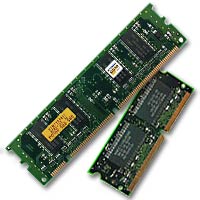 Hard DriveOptical DriveCPUCasePower SupplyHeat SinkMotherboardFloppy DriveExpansion BayThermal Paste